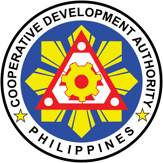 Annex 1PMAC FormCOOPERATIVE DEVELOPMENT AUTHORITYPROGRAM ON MEDICAL ASSISTANCE FOR COOPERATIVESAPPLICATION FORMPinatutunayan ko na ang lahat ng inilahad ko dito ay pawang totoo at tama ayon sa aking kaalaman at kakayahan. Nababatid at naiintindihan ko na anumang maling impormasyon na aking sadyang ibinigay ay maaaring maging dahilan na hindi mapagbigyan ang aking kahilingan at maging dahilan sa paghabla ng kasong ligal laban sa akin.________________________________________Lagda o Thumbmark ng Aplikante sa ltaas ng PangalanSignature or Thumbmark Above Applicant's Printed NameID na lpinakita (Valid ID presented) _____________________________Kung walang ID, Sertipikasyon/Pruweba ng Pagkakakilanlan (In lieu of ID, Certification/Proof of Identity)_____________________________Kung kinatawan, Relasyon sa Pasyente (Relationship to Patient): _____________________________Numerong Telepono (Contact No.): _____________________________VALIDATED BY:___________________________CDA REPRESENTATIVEBUONG PANGALAN NG APLIKANTE (FULL NAME)BUONG PANGALAN NG APLIKANTE (FULL NAME)APELYIDO (SURNAME)APELYIDO (SURNAME)APELYIDO (SURNAME)APELYIDO (SURNAME)PANGALAN (NAME)PANGALAN (NAME)GITNANG PANGALAN (MIDDLE NAME)PERMANENTENG TIRAHAN (PERMANENT ADDRESS)PERMANENTENG TIRAHAN (PERMANENT ADDRESS)NO. , STREETNO. , STREETBARANGAYBARANGAYBARANGAYMUNICIPALITYPROVINCEKATAYUAN SIBIL(CIVIL STATUS)Walang asawa (single)Kasal (married)Walang asawa (single)Kasal (married)Walang asawa (single)Kasal (married)Walang asawa (single)Kasal (married)Walang asawa (single)Kasal (married)Balo (widower)Hiwalay (separated)Balo (widower)Hiwalay (separated)KASARIAN(GENDER)BabaeLalakiBabaeLalakiBabaeLalakiBabaeLalakiBabaeLalakiNationality:  ____________Relihiyon: ______________Nationality:  ____________Relihiyon: ______________NATAPOS NA ANTAS NG PAG-AARAL(EDUCATIONAL ATTAINMENT)Post-graduateVocationalCollegePost-graduateVocationalCollegePost-graduateVocationalCollegePost-graduateVocationalCollegePost-graduateVocationalCollegeHighshcoolElementaryWalang NataposHighshcoolElementaryWalang NataposHANAPBUHAY(EMPLOYMENT)_________________________________________________________________________________________________________________________________________________________________________________________Buwanang Kita: ________________Buwanang Kita: ________________MIYEMBRO NG PAMILYA NA KASAMA SA BAHAY:(HOUSEHOLD MEMBERS)MIYEMBRO NG PAMILYA NA KASAMA SA BAHAY:(HOUSEHOLD MEMBERS)MIYEMBRO NG PAMILYA NA KASAMA SA BAHAY:(HOUSEHOLD MEMBERS)MIYEMBRO NG PAMILYA NA KASAMA SA BAHAY:(HOUSEHOLD MEMBERS)MIYEMBRO NG PAMILYA NA KASAMA SA BAHAY:(HOUSEHOLD MEMBERS)MIYEMBRO NG PAMILYA NA KASAMA SA BAHAY:(HOUSEHOLD MEMBERS)MIYEMBRO NG PAMILYA NA KASAMA SA BAHAY:(HOUSEHOLD MEMBERS)MIYEMBRO NG PAMILYA NA KASAMA SA BAHAY:(HOUSEHOLD MEMBERS)Diagnosis: Diagnosis: Diagnosis: Diagnosis: Diagnosis: Diagnosis: Diagnosis: Diagnosis: Hinihinging Tulong:Hinihinging Tulong:In-patientOut-patientIn-patientOut-patientIn-patientOut-patientIn-patientOut-patientIn-patientOut-patientIn-patientOut-patientPagpapa-ospitalDialysisChemotheraphyRadiation therapyGamotKagamitan sa OperasyonImplantPagpapa-ospitalDialysisChemotheraphyRadiation therapyGamotKagamitan sa OperasyonImplantPagpapa-ospitalDialysisChemotheraphyRadiation therapyGamotKagamitan sa OperasyonImplantPagpapa-ospitalDialysisChemotheraphyRadiation therapyGamotKagamitan sa OperasyonImplantLaboratory/diagnostic Proceure (specify)______________________Medical Device (pacemaker, stent, etc)Assistive Device (hearing aid, wheelchair, etc)TransplantOthersLaboratory/diagnostic Proceure (specify)______________________Medical Device (pacemaker, stent, etc)Assistive Device (hearing aid, wheelchair, etc)TransplantOthersLaboratory/diagnostic Proceure (specify)______________________Medical Device (pacemaker, stent, etc)Assistive Device (hearing aid, wheelchair, etc)TransplantOthersLaboratory/diagnostic Proceure (specify)______________________Medical Device (pacemaker, stent, etc)Assistive Device (hearing aid, wheelchair, etc)TransplantOthersMga kaukulang papeles na isinubmit sa CDA Regional Office:Duly accomplished PMAC Form completed by the applicant member;Any of the following government-issued ID of the patient such as Passport, Driver’s License, GSIS UMID, SSS ID, PRC ID, NSO Authenticated Birth Certificate, Digitized Voter’s ID, PhilHealth ID, Senior Citizen’s ID, Government Issued Office ID, DSWD-4Ps ID, Student ID, Coop ID and Barangay Certificate; andOriginal/Certified True Copy of the Clinical Abstract (for inpatient & chemotherapy)/ Medical Certificate for outpatient duly signed by the attending physician/ oncologist with printed full name, signature and license number in the absence of the coop member-applicant, authorization Letter from the patient authorizing his/her immediate family member, to transact with and receive the assistance from the CDA and Letter request from the cooperative-member addressed to CDACurrent running bill from the hospitalCertificate of ConfinementLetter-endorsement duly signed by the Chairman or the General Manager with certification that the applicant is a legitimate member/s Mga kaukulang papeles na isinubmit sa CDA Regional Office:Duly accomplished PMAC Form completed by the applicant member;Any of the following government-issued ID of the patient such as Passport, Driver’s License, GSIS UMID, SSS ID, PRC ID, NSO Authenticated Birth Certificate, Digitized Voter’s ID, PhilHealth ID, Senior Citizen’s ID, Government Issued Office ID, DSWD-4Ps ID, Student ID, Coop ID and Barangay Certificate; andOriginal/Certified True Copy of the Clinical Abstract (for inpatient & chemotherapy)/ Medical Certificate for outpatient duly signed by the attending physician/ oncologist with printed full name, signature and license number in the absence of the coop member-applicant, authorization Letter from the patient authorizing his/her immediate family member, to transact with and receive the assistance from the CDA and Letter request from the cooperative-member addressed to CDACurrent running bill from the hospitalCertificate of ConfinementLetter-endorsement duly signed by the Chairman or the General Manager with certification that the applicant is a legitimate member/s Mga kaukulang papeles na isinubmit sa CDA Regional Office:Duly accomplished PMAC Form completed by the applicant member;Any of the following government-issued ID of the patient such as Passport, Driver’s License, GSIS UMID, SSS ID, PRC ID, NSO Authenticated Birth Certificate, Digitized Voter’s ID, PhilHealth ID, Senior Citizen’s ID, Government Issued Office ID, DSWD-4Ps ID, Student ID, Coop ID and Barangay Certificate; andOriginal/Certified True Copy of the Clinical Abstract (for inpatient & chemotherapy)/ Medical Certificate for outpatient duly signed by the attending physician/ oncologist with printed full name, signature and license number in the absence of the coop member-applicant, authorization Letter from the patient authorizing his/her immediate family member, to transact with and receive the assistance from the CDA and Letter request from the cooperative-member addressed to CDACurrent running bill from the hospitalCertificate of ConfinementLetter-endorsement duly signed by the Chairman or the General Manager with certification that the applicant is a legitimate member/s Mga kaukulang papeles na isinubmit sa CDA Regional Office:Duly accomplished PMAC Form completed by the applicant member;Any of the following government-issued ID of the patient such as Passport, Driver’s License, GSIS UMID, SSS ID, PRC ID, NSO Authenticated Birth Certificate, Digitized Voter’s ID, PhilHealth ID, Senior Citizen’s ID, Government Issued Office ID, DSWD-4Ps ID, Student ID, Coop ID and Barangay Certificate; andOriginal/Certified True Copy of the Clinical Abstract (for inpatient & chemotherapy)/ Medical Certificate for outpatient duly signed by the attending physician/ oncologist with printed full name, signature and license number in the absence of the coop member-applicant, authorization Letter from the patient authorizing his/her immediate family member, to transact with and receive the assistance from the CDA and Letter request from the cooperative-member addressed to CDACurrent running bill from the hospitalCertificate of ConfinementLetter-endorsement duly signed by the Chairman or the General Manager with certification that the applicant is a legitimate member/s Mga kaukulang papeles na isinubmit sa CDA Regional Office:Duly accomplished PMAC Form completed by the applicant member;Any of the following government-issued ID of the patient such as Passport, Driver’s License, GSIS UMID, SSS ID, PRC ID, NSO Authenticated Birth Certificate, Digitized Voter’s ID, PhilHealth ID, Senior Citizen’s ID, Government Issued Office ID, DSWD-4Ps ID, Student ID, Coop ID and Barangay Certificate; andOriginal/Certified True Copy of the Clinical Abstract (for inpatient & chemotherapy)/ Medical Certificate for outpatient duly signed by the attending physician/ oncologist with printed full name, signature and license number in the absence of the coop member-applicant, authorization Letter from the patient authorizing his/her immediate family member, to transact with and receive the assistance from the CDA and Letter request from the cooperative-member addressed to CDACurrent running bill from the hospitalCertificate of ConfinementLetter-endorsement duly signed by the Chairman or the General Manager with certification that the applicant is a legitimate member/s Mga kaukulang papeles na isinubmit sa CDA Regional Office:Duly accomplished PMAC Form completed by the applicant member;Any of the following government-issued ID of the patient such as Passport, Driver’s License, GSIS UMID, SSS ID, PRC ID, NSO Authenticated Birth Certificate, Digitized Voter’s ID, PhilHealth ID, Senior Citizen’s ID, Government Issued Office ID, DSWD-4Ps ID, Student ID, Coop ID and Barangay Certificate; andOriginal/Certified True Copy of the Clinical Abstract (for inpatient & chemotherapy)/ Medical Certificate for outpatient duly signed by the attending physician/ oncologist with printed full name, signature and license number in the absence of the coop member-applicant, authorization Letter from the patient authorizing his/her immediate family member, to transact with and receive the assistance from the CDA and Letter request from the cooperative-member addressed to CDACurrent running bill from the hospitalCertificate of ConfinementLetter-endorsement duly signed by the Chairman or the General Manager with certification that the applicant is a legitimate member/s Mga kaukulang papeles na isinubmit sa CDA Regional Office:Duly accomplished PMAC Form completed by the applicant member;Any of the following government-issued ID of the patient such as Passport, Driver’s License, GSIS UMID, SSS ID, PRC ID, NSO Authenticated Birth Certificate, Digitized Voter’s ID, PhilHealth ID, Senior Citizen’s ID, Government Issued Office ID, DSWD-4Ps ID, Student ID, Coop ID and Barangay Certificate; andOriginal/Certified True Copy of the Clinical Abstract (for inpatient & chemotherapy)/ Medical Certificate for outpatient duly signed by the attending physician/ oncologist with printed full name, signature and license number in the absence of the coop member-applicant, authorization Letter from the patient authorizing his/her immediate family member, to transact with and receive the assistance from the CDA and Letter request from the cooperative-member addressed to CDACurrent running bill from the hospitalCertificate of ConfinementLetter-endorsement duly signed by the Chairman or the General Manager with certification that the applicant is a legitimate member/s Mga kaukulang papeles na isinubmit sa CDA Regional Office:Duly accomplished PMAC Form completed by the applicant member;Any of the following government-issued ID of the patient such as Passport, Driver’s License, GSIS UMID, SSS ID, PRC ID, NSO Authenticated Birth Certificate, Digitized Voter’s ID, PhilHealth ID, Senior Citizen’s ID, Government Issued Office ID, DSWD-4Ps ID, Student ID, Coop ID and Barangay Certificate; andOriginal/Certified True Copy of the Clinical Abstract (for inpatient & chemotherapy)/ Medical Certificate for outpatient duly signed by the attending physician/ oncologist with printed full name, signature and license number in the absence of the coop member-applicant, authorization Letter from the patient authorizing his/her immediate family member, to transact with and receive the assistance from the CDA and Letter request from the cooperative-member addressed to CDACurrent running bill from the hospitalCertificate of ConfinementLetter-endorsement duly signed by the Chairman or the General Manager with certification that the applicant is a legitimate member/s 